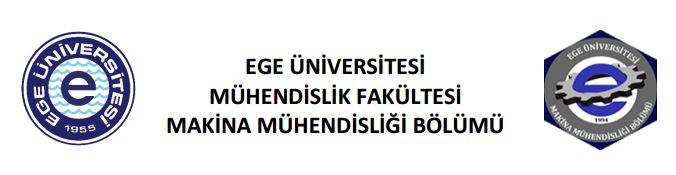 KONFERANS DUYURUSUYENİ ÜRÜN DEVREYE ALMA SÜRECİNDE PLM UYGULAMALARIYönetici	:	Prof. Dr. Hasan YILDIZKonuşmacı	: 	Orbay DAYSALTarih			:	20 Eylül 2018 Perşembe, Saat: 10:00Konferans Yeri	:	Makina Mühendisliği Bölümü, 327 no’lu sınıfKatılımcılar         :          İlgi duyan herkese açık olup, ücretsizdir. SEMİNER İÇERİĞİ:PLM (Ürün Yaşam Döngüsü) Kavramı Otomotiv sektöründe temel proje adımları ve proje yönetiminde PLM uygulamalarıJant üretimi yapan bir firmada PLM uygulaması devreye alma çalışmalarıCase Study – PLM uygulaması ile numune üretim süreçlerinin yönetilmesiÖZGEÇMİŞ :Orbay Daysal 1990 yılında Aydın’da doğmuştur. Lisans öğrenimini 2013 yılında Balıkesir Üniversitesi Makine Mühendisliği Bölümü’nde tamamlamıştır. 2014 yılında Ege Üniversitesi Makine Mühendisliği Anabilim dalında yüksek lisans eğitimine başlamıştır. ZF Lemförder Aks Modülleri San. ve Tic A.Ş. ve CMS Jant ve Makina Sanayi A.Ş. firmalarında Proje Mühendisi olarak çalışmıştır. Çalışma hayatına Ege Endüstri ve Ticaret A.Ş. firmasında Ürün Mühendisi olarak devam etmektedir.